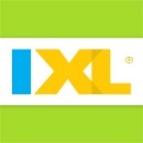 Student Name: ________________________________________________Date Assigned: Monday.10/22/18  		Date Due: Mon.10/29/18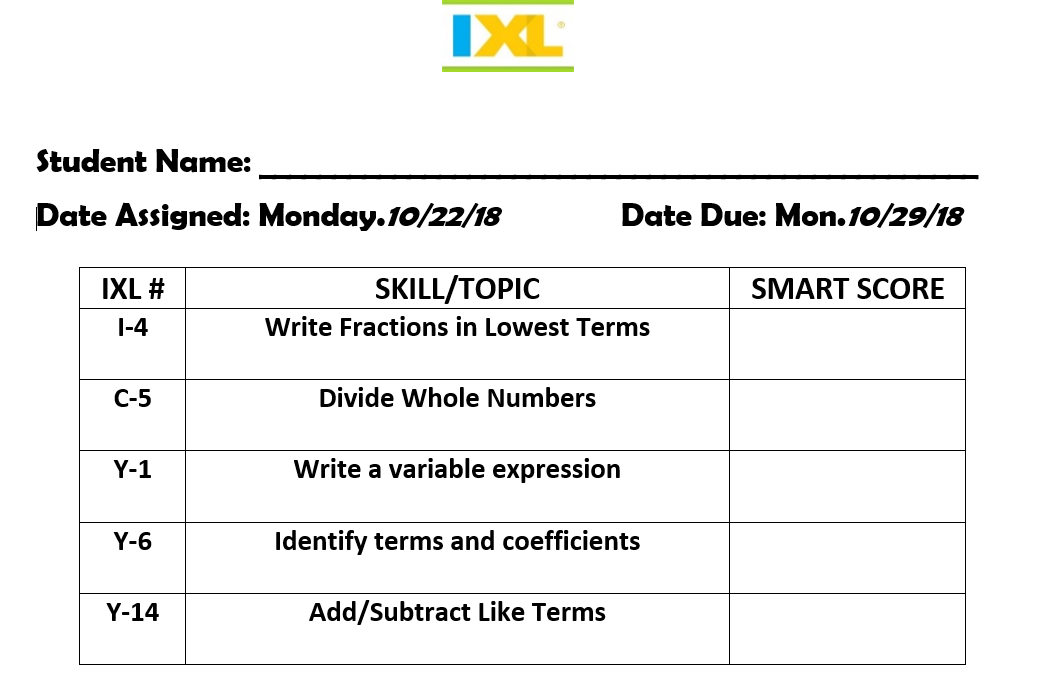 IXL #SKILL/TOPICSMART SCOREI-4Write Fractions in Lowest TermsC-5Divide Whole NumbersY-1Write a variable expressionY-6Identify terms and coefficientsY-14Add/Subtract Like Terms